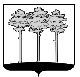 ГОРОДСКАЯ  ДУМА  ГОРОДА  ДИМИТРОВГРАДАУльяновской областиР Е Ш Е Н И Ег.Димитровград   27  сентября  2017  года  	   	                                            №  68/838   .О признании утратившими силу (отмене) решений Городской Думы города Димитровграда Ульяновской области второго созыва В целях приведения муниципальных нормативных правовых актов в соответствие с действующим законодательством, руководствуясь статьями 167,168 Трудового кодекса Российской Федерации, Федеральным законом от 06.10.2003 №131-ФЗ «Об общих принципах организации местного самоуправления в Российской Федерации», Городская Дума города Димитровграда Ульяновской области второго созыва решила:1. Признать утратившими силу (отменить) решения Городской Думы города Димитровграда Ульяновской области второго созыва:1.1. От 25.03.2015 №23/309 «Об утверждении Положения о порядке и условиях командировки депутатов Городской Думы города Димитровграда Ульяновской области, исполняющих свои полномочия на непостоянной основе и участвующих в мероприятиях по решению вопросов местного значения»;1.2. От 29.07.2015 №28/383 «О внесении изменений в Положение о порядке и условиях командировки депутатов Городской Думы города Димитровграда Ульяновской области, исполняющих свои полномочия на непостоянной основе и участвующих в мероприятиях по решению вопросов местного значения»;1.3. От 30.09.2015 №30/405 «О внесении изменений в Положение о порядке и условиях командировки депутатов Городской Думы города Димитровграда Ульяновской области, исполняющих свои полномочия на непостоянной основе и участвующих в мероприятиях по решению вопросов местного значения».2. Установить, что настоящее решение подлежит официальному опубликованию и размещению в информационно-телекоммуникационной сети «Интернет», на официальном сайте Городской Думы города Димитровграда Ульяновской области (www.dumadgrad.ru).3. Установить, что настоящее решение вступает в силу со дня его подписания.4. Контроль исполнения настоящего решения возложить на комитет по социальной политике и местному самоуправлению (Терехов).Глава города ДимитровградаУльяновской области                                                                   А.М.Кошаев     